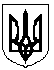 УКРАЇНАЖИТОМИРСЬКА ОБЛАСТЬНОВОГРАД-ВОЛИНСЬКА МІСЬКА РАДАРІШЕННЯдвадцять перша  сесія                               	                      сьомого  скликаннявід 19.04.2018 № 479Про внесення змін до рішення міської ради від 22.12.2011 № 199 ,,Про створення Новоград-Волинського міського Молодіжного центру“ Керуючись статтею 25, частиною другою статті 64 Закону України ,,Про місцеве  самоврядування в Україні“, з метою раціонального використання бюджетних коштів територіальної громади міста, міська  радаВИРІШИЛА:Внести зміни до рішення міської ради від 22.12.2011 № 199 ,,Про створення Новоград-Волинського міського  Молодіжного центру“, а саме:  У пункті 8 слово «структура» замінити відповідним словом «штатна чисельність». Додаток 3 до рішення міської ради затвердити в новій редакції (додається).2. Управлінню у справах сім’ї, молоді, фізичної культури та спорту міської ради (Циба Я.В.) забезпечити внесення змін до штатного розпису та кошторису міського Молодіжного центру управління у справах сім’ї, молоді, фізичної культури та спорту міської ради.3. Контроль за виконанням цього рішення покласти на постійну комісію міської  ради з питань соціальної політики, охорони здоров’я, освіти, культури та спорту (Федорчук В.Г.) та заступника міського голови Гвозденко О.В.Міський голова                                                                         В.Л. ВесельськийДодаток 3рішення міської радивід 19.04.2018 № 479Штатна чисельністьНовоград-Волинського міського Молодіжного центру управління у справах сім’ї, молоді, фізичної культури та спорту міської радиСекретар міської ради                                                            О.А.ПономаренкоНазва посадиКількість штатних одиницьДиректор1Завідуючий господарством0,5Прибиральниця1Двірник0,5ВСЬОГО:3,0